Catanduvas, 01 de abril de 2020.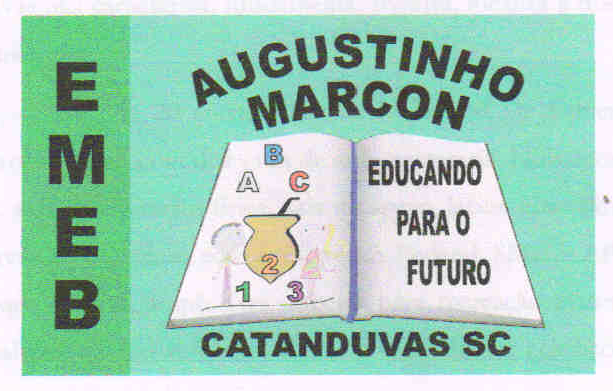 Professora: Gláucia Arndt.5º Anos 1 e 2.Disciplina: Matemática.Queridos alunos, realizem as atividades com zelo e concentração, no caderno, seguindo nossos combinados em sala de aula.Fiquem bem! Vídeo aula para relembrar alguns conceitos e facilitar o desenvolvimento das atividades.https://www.youtube.com/watch?v=rWPscqHnGO0 Qual é o número? a) Duzentos e sessenta e um. R: 261b) 5 unidades de milhar, 6 centenas, 2 dezenas e 7 unidades.R: c) 4000+ 300+10+5 R:d) Dois mil, quinhentos e sessenta e oito R:e) 8 unidades de milhar, 3 centenas, 4 dezenas e 1 unidade.R:f) 100.000+ 20.000+ 5.000 + 900+ 3.R: Complete: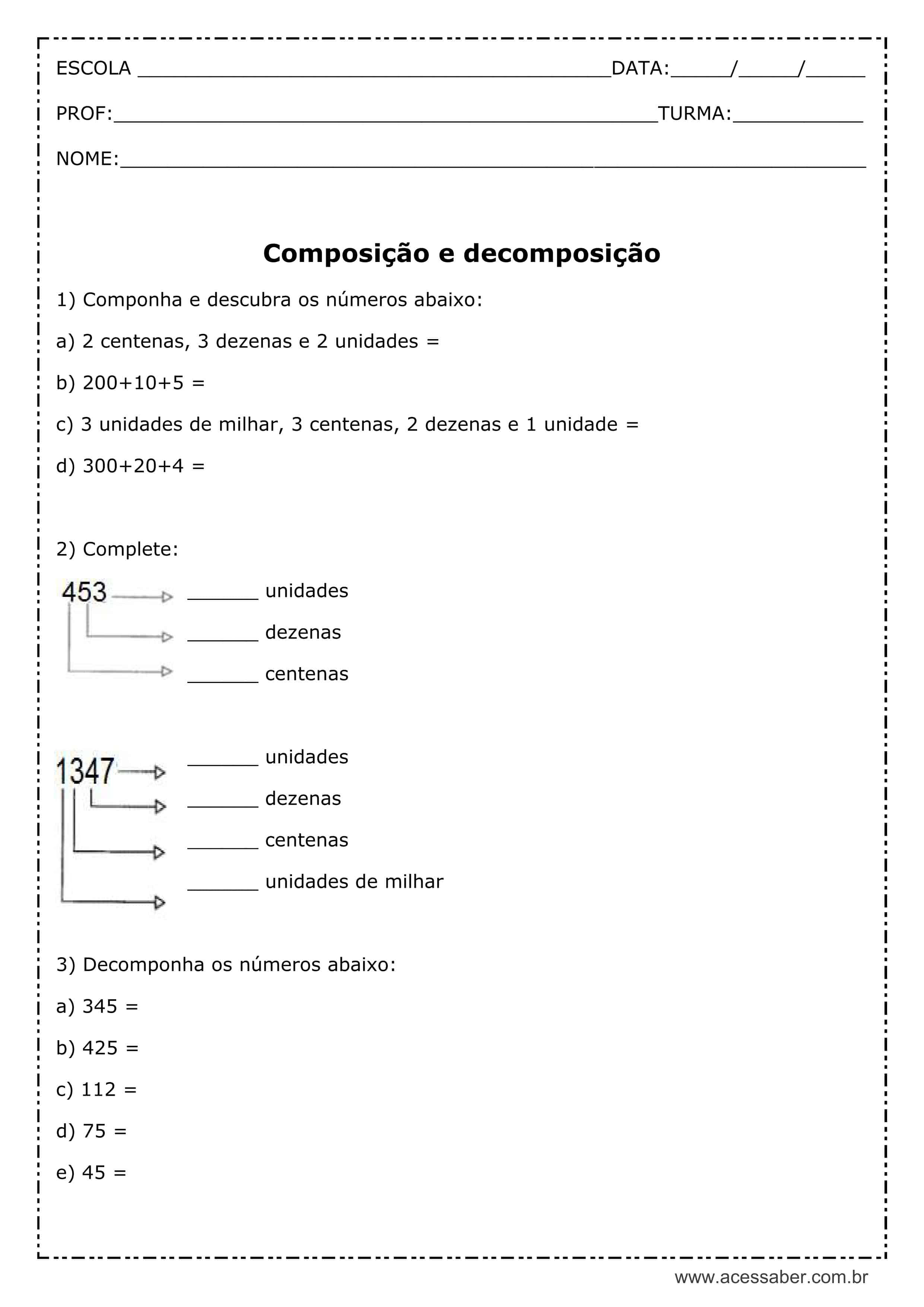 Decomponha os números.535= 500+30+51342=53098=143765=Numa loja de brinquedos foram embalados 234815 brinquedos para serem doados. Considerando esse número responda.Quantas classes tem esse número? Quantas ordens? Qual é a ordem de grandeza desse número?Qual algarismo ocupa a ordem da dezena de milhar? Como fica sua decomposição?